КОНСУЛЬТАЦИЯ ДЛЯ ВОСПИТАТЕЛЕЙ ДОУПланирование деятельности педагога в соответствии с ФГОС ДОВ настоящее время образовательные учреждения переходят на новые стандарты образования, что задает жесткие требования к работе детских садов, в том числе требования к педагогам. С переходом образовательных учреждений на ФГОС изменились и требования к педагогу. В соответствии со Стандартами воспитатель обязан обеспечить каждому воспитаннику индивидуальную образовательную траекторию. Это невозможно сделать без знаний индивидуально – психологических особенностей детей.Введение нового стандарта общего образования существенно изменяет всю образовательную ситуацию в детском саду, определяя точное место формам и видам приложения знаний в содержании и организации образовательной среды учреждения, что делает обязательной, конкретной и измеримой деятельность педагога как полноценного участника образовательного процесса. Изменение парадигмы педагогического образования и превращение его по существу в образование психолого-педагогическое, означает необходимость такого содержания, которое позволит осуществлять в процессе своей профессиональной деятельности обучение, ориентированное на развитие воспитанников, учет их особенностей и всестороннее раскрытие их интеллектуального и личностного потенциала.Работа педагога, таким образом, становится необходимым элементом системы управления образовательным процессом ДОУ, поскольку результаты его деятельности предполагают оценку качества усвоения образовательной программы дошкольников.Особую актуальность в наше время приобрела проблема общих принципов преемственности между ступенями образованиями. Подготовка к обучению не должна дублировать программу первого класса, иначе процесс обучения в школе перестанет быть познавательным и развивающим для учеников. Но в то же время дети должны быть готовы к успешному освоению школьной программы. Большое внимание уделяется диагностике психологической готовности детей к школьному обучению. В настоящее время приоритетом является обеспечение к концу дошкольного детства такого уровня развития каждого ребенка, который позволит ему быть успешным при обучении по программам начальной школы. Необходима и совместная работа педагога ДОУ и педагога начальной школы. Многим педагогам школ хотелось бы иметь пакет исчерпывающей информации о результатах диагностики по подготовке к школьному обучению воспитанников детского сада. Это делают в ДОУ, но не всегда передают в школы. А это необходимо делать, чтобы продолжить линию развития ребёнка, пришедшего в первый класс.Планирование воспитательно-образовательного процесса в ДОУ. Документация воспитателяКакой воспитатель нужен сегодня дошкольному образовательному учреждению?Такой, как во все времена – добрый, приветливый, внимательный, терпеливый, любознательный, интересующийся жизнью, умеющий оставлять все свои личные проблемы за порогом детского сада. Известное выражение: «Воспитатель сам должен быть воспитан» — не потеряло своей актуальности и остается непреложной истиной для каждого, кто причастен к делу воспитания.Сегодня роль воспитателя в психическом и социальном развитии ребенка значительно возросла, поскольку ребенок проводит с воспитателем больше времени, чем с родителями.И это обстоятельство способствует установлению особых эмоциональных связей между воспитателем и ребенком, которые отчасти компенсируют отсутствие родителей, от этого во многом зависит комфорт ребенка, характер его социальной адаптации и овладение коммуникативным навыкам.Особую значимость имеет соблюдение одного из гуманистических принципов – «не навреди».Воспитателем-профессионалом становится тот, кто в практической работе с детьми стремится проявлять творческую инициативу, использовать новые методы и технологии; кто постоянно занимается самообразованием, саморазвитием и самовоспитанием, совершенствует свои профессиональные навыки, расширяет кругозор и рамки своих интересов.Сегодня очень важно знание физиологических и психологических особенностей детей дошкольного возраста, умение создать для них благоприятный психологический климат, овладение педагогической рефлексией, владение навыками конструктивного диалога с родителями по вопросам воспитания и развития ребенка, все это позволяет воспитателю, организовать образовательный процесс с учетом индивидуальных особенностей каждого ребенка.Залогом успешности являются следующие ЗОЛОТЫЕ ЗАПОВЕДИ ВОСПИТАТЕЛЯ:Никогда не предпринимайте воспитательных воздействий в плохом настроении.Предъявляя требования к ребенку, ясно их себе представляйте, объясните их ребенку, узнайте его мнение.Не контролируйте каждый шаг ребенка, предоставляйте ему самостоятельность.Не подсказывайте готового решения, покажите ребенку разные варианты, обсудите с ним правильные и ложные шаги к цели.Не пропустите момента, когда у ребенка будет достигнут первый успех.Если ребенок ошибся, укажите ему на это и дайте возможность осознать причину.Оценивайте поступок, а не личность, дайте ребенку возможность ощутить ваше участие.Не делите детей на хороших и плохих, помните правило «золотой середины.Повышайте престиж профессии воспитателя.Деятельность воспитателя регламентируется законодательными и нормативно-правовыми документами, а также внутренними локальными актами учреждений в соответствии с их видом и типом:Конвенцией о защите прав человека и основных свобод;Конвенцией о правах ребенка;Конституцией РФ;Трудовым Кодексом РФ;Законом РФ «Об образовании»;Федеральным законом РФ «Об основных гарантиях прав ребенка в Российской Федерации»;федеральными и региональными программами образования;типовым положением о ДОУ в соответствии с его видом.законом Алтайского края «Об образовании»;Санитарно-эпидемиологическими требованиями к устройству, содержанию и организации режима работы дошкольных образовательных учреждений;региональными нормативно-правовыми документами;нормативно-правовыми документами вышестоящих организаций;локальными актами ДОУ (уставом, коллективным договором, правилами внутреннего трудового распорядка, трудовым договором, должностной инструкцией).В соответствии с правилами внутреннего трудового распорядка своевременно заполнять и аккуратно вести установленную документацию; четко планировать свою воспитательно-образовательную деятельность, держать администрацию в курсе своих планов, вести дневник наблюдений за детьми, соблюдать правила и режим ведения документации; уважать личность ребенка, изучать его индивидуальные особенности, знать его склонности и особенности, помогать ему в становлении и развитии личности.Согласно приказу Министерства народного образования РСФСР от 20.09.88 № 41 «О документации детских дошкольных учреждений» в целях установления строгого порядка ведения документации в дошкольных учреждениях  установить следующую педагогическую документацию детских дошкольных учреждений:Для воспитателей — план воспитательно-образовательной работы с детьми на день или неделю по их усмотрению и ежедневного ведение табеля посещаемости детей.Для старшего воспитателя – план работы с воспитателями на месяц или неделю.Документацию воспитателя можно разделить на обязательную и рекомендуемуюОбязательная документация  по организации воспитательно-образовательного процесса включает в себя:1. календарный план воспитательно-образовательной работы,2. табель посещаемости детей.Практика доказывает необходимость упорядочения документации, которую ведет воспитатель ДОУ. Порядок в документации, умение быстро найти и проанализировать имеющиеся материалы помогут педагогу при подготовке к новому учебному году, аттестации сада и воспитателя.Документация может быть систематизирована в следующих папках:информационно-нормативная (01),планирования и анализа (02),организации воспитательно-образовательной работы (03).Рекомендуемая документация по организации воспитательно-образовательного процесса включает в себя:1. Информационно-нормативную документацию воспитателя:Служебные и должностные инструкции:1.1. Должностная инструкция воспитателя дошкольных групп.
1.2. Инструкция по охране жизни и здоровья детей ДОУ.
1.3. Сезонные инструкции по технике безопасности работы на участке.
1.4. Инструкция по технике безопасности при организации занятий на физкультурной площадке.2. Общие сведения о группе:2.1. Список детей группы (с указанием даты рождения и даты поступления в ДОУ).
2.2. Режимы группы (на холодный, теплый, каникулярный, щадящий, адаптационный периоды года).
2.3. Сетка занятий (основная и дополнительных занятий в студиях и кружках).
2.4. Листки адаптации (для вновь поступивших детей).
2.5. Сведения о детях и их родителях.3. Методическое обеспечение воспитательно-образовательного процесса3.1.Основные направления работы и годовые задачи МБДОУ на текущий год.
3.2.Перечень программ и педагогических технологий, используемых воспитателем.
3.3.Перспективное планирование по разделам программы.
3.4.Материалы для диагностики по основным разделам программы.
3.5.Памятки, рекламные проспекты для педагога по результатам окружных и городских мероприятий (курсы, семинары, методические объединения).Частые ошибки при планированииВопрос планирования постоянно интересует педагогов-дошкольников. Ведь планирование педагогического процесса в группе — дело довольно сложное, требующее от воспитателя соответствующей подготовки, знания закономерностей психофизиологического развития детей, программы воспитания и обучения в детском саду, методов и приемов общения и воспитания.Эффективность образовательного процесса в ДОУ во многом зависит от качества его планирования. Попробуем разобраться, какие планы сегодня существуют, как бороться с недостатками в осуществлении планирования и какой все-таки план нужен сегодня дошкольному образовательному учреждению?Прежде всего определимся, что планирование — это «изучение будущего и набросок плана действия», центральное звено любой деятельности, оно включает постановку целей, разработку правил и последовательности действий, предвидение и прогнозирование результатов.Планирование — основа содержания воспитательно-образовательной работы в ДОУ.Планирование позволяет устранить отрицательный эффект неопределенности, сосредоточить внимание на главных задачах, добиться экономичного функционирования и облегчить контроль. Планирование связано с предупреждением ошибок — с одной стороны, и с необходимостью использования всех возможностей — с другой.План — это условие целеустремленности и организованности труда воспитателя, защита от самотека, от плена мелких текущих дел, однобокости и пропуска каких-то существенных задач развития.План — это прежде всего целеполагание. Планирование помогает воспитателю равномерно распределить программный материал в течение года, своевременно закрепить его, избежать перегрузки, спешки. План помогает заранее предусмотреть и обдумать методы, приемы, цель воспитания и обучения. Благодаря наличию плана воспитатель знает, что он сегодня будет делать и как, какие пособия и атрибуты будут использованы.Правильно составленный план работы вносит ясность, предсказывает трудности, экономит время, повышает ответственность, облегчает работу. План — не просто отчетный документ, главное в нем — рабочая ценность, заблаговременный преднамеренный подбор содержания и форм предстоящей работы с детьми, четкие ориентиры в использовании служебного времени.Совершенствование планирования образовательного процесса необходимо в современном детском саду.План — это не формальность, а необходимое условие успешной работы с детьми, в плане главное не схема, форма, а содержание. Необходимым условием успешного планирования является твердое знание программы. Но знание программы не является единственным условием успешного планирования. Воспитатель должен хорошо знать детей своей группы, изучать каждого ребенка в динамике его развития.Успешно спланировать работу воспитателю помогут также методические пособия, рекомендации, полученные на педсовете, методическом объединении, курсах и прочее.Следующим условием является совместное составление плана двумя воспитателями, работающими в одной возрастной группе. Выполнение этого условия обеспечит единый подход к детям, единые требования к ним, повысит ответственность каждого воспитателя за выполнение плана и программы. У сменных воспитателей должен быть повседневный контакт в работе, постоянный обмен мнениями по результатам наблюдения за детьми: как они усваивают программный материал, как выполняют свои обязанности, каковы их навыки культурного поведения, черты характера, кто, как и с кем играет и прочее.Календарный план составляется на основе годового и перспективного и дорабатывается с учетом наблюдений за детьми в группе и их оценки, а также обсуждений с другими воспитателями и бесед с родителями. Он пишется на каждый день и включает различные виды деятельности на этапах ознакомления, освоения и закрепления, практического применения знаний. Планирование ведется на основе программы и, хотя не отрицает ведущей роли взрослого, во многом определяется интересами и потребностями детей, вытекает из ежедневных наблюдений всего персонала, текущего контроля, рождается в диалоге с родителями. Благодаря такому характеру планирования реализуется дифференцированный и индивидуальный подход к каждому ребенку.За годы педагогической практики сменилось много разных видов календарного планирования. Раньше все воспитатели писали план в тетради. На правой стороне тетради писался план, а на левой — учёт проделанной работы. Но менялось время, педагоги, образование, с которым приходили педагоги, и естественно менялись планы, модернизировались, упрощались в написании, привнося новые технологии (компьютер). Но привнося новое, забылось то положительное, что было в старых планах, и на сегодняшний день многие календарные планы стали неконкретные, размытые. Парой сам воспитатель не может разобраться, что же он сегодня проводит или упускает какой-то раздел, форму работы с детьми, сам об этом даже не подозревая. Ему легко заблудиться в море ежедневных проблем и упустить что-то очень важное для ребенка.Открывая план воспитателя, видно лицо педагога, его грамотность, умение анализировать, планировать. Его профессионализм: знание методик, возрастные и индивидуальные особенности детей группы. Есть ли контакт со специалистами и прослеживается ли система планирования.Существуют общие требования к календарному плану в разновозрастнойгруппе детского сада:План должен быть на каждую группу. Основное различие в планах разных возрастных групп — в программном материале, в методике ведения работы (количество и длительность занятий, приемы обучения и прочее).В основе любого планирования лежат следующие принципы:учет конкретных педагогических условий, возрастного состава группы, уровня развития детей;взаимосвязь процесса воспитания и обучения;регулярность, последовательность, цикличность воспитательных воздействий.Во время аттестации дошкольных образовательных учреждений выявлены наиболее встречаемые недостатки и ошибки в календарных планах:вместо планов предоставлена циклограмма работы на месяц или на неделю;перегруженность (недогруженность) планов;отсутствие дат;расписана организованная деятельность (занятия в детском саду), а про совместную и самостоятельную деятельность нет даже упоминания;отсутствие взаимосвязи разных видов деятельности (игра—труд—обучение);пропуск или нерегулярность какого-либо раздела программы;календарные планы представлены в виде перспективных;нет указаний, в какие режимные моменты что и кем проводится;нет сноски на литературу, страницу;не прописывается индивидуальная работа с детьми.По таким планам непонятно, кто, что и в какой день проводит, осуществлять контроль невозможно, системы планирования тоже нет. В общем, как ни крути, а планирование должно быть конкретным, чтобы было ясно, какой воспитатель в какую смену, что проводит. Чтобы воспитатели чувствовали ответственность за каждое мероприятие, которое они запланировали.Технология разработки календарных плановОбщий алгоритм.Начинать написание плана с режимных моментов: утро; день; вечер; минимум на две недели.Оформление плана должно соответствовать эстетическим требованиям, так как это визитная карточка ДОУ.Учитывать соотношение нагрузки детей: эмоциональной; интеллектуальной; физической.Учитывать степень усложнения материала (нельзя математику сочетать с занятиями физической культуры — очень высокий расход белка в организме при высокой интеллектуальной и физической деятельности).Соответствие программно-методическому обеспечению.Включать все виды деятельности.Прослеживать усложнение приемов, не только наглядных и словесных, но и таких, как коллективный поиск, беседа, развивающие игры.Существуют следующие принципы планирования воспитательно-образовательной работы с детьми:Должен быть определен оптимальный вариант учебной нагрузки детей. Недопустима информационная перегрузка. Существуют четкие рамки содержания (стандарт).Должны быть учтены медико-гигиенические требования к последовательности, длительности, особенностям проведения различных режимных процессов.Учтены местные региональные особенности (климат, природные условия).Учтены время года и погодные условия.Предусматривайте в плане чередование организованной и самостоятельной деятельности детей. Свободная деятельность должна составлять не менее 40% от объема регламентированной деятельности, в том числе на воздухе 3—4 часа в течение дня в зависимости от времени года. Обязательное выделение времени для свободной игры в детском саду.Учет изменения работоспособности детей в течение недели при планировании занятий и требований к их сочетаемости.Учет уровня развития детей. Использование результатов диагностики для оптимизации образовательного процесса, планирования индивидуальной работы с каждым ребенком.Непременная взаимосвязь процесса воспитания, обучения и развития.Регулярность, последовательность, повторность воспитательных воздействий.Включение элементов деятельности, способствующих эмоциональной разрядке, создающих у ребят радостное настроение, доставляющих им удовольствие. Учет эффектов «начала и конца» при распределении их в течение недели.Планирование строится на основе интеграции усилий всех специалистов, работающих в группе с детьми. Необходимо учитывать рекомендации специалистовПланируемая деятельность не навязывается детям искусственно, а обязательно соответствующим образом мотивируется. Дети должны испытывать потребность заняться чем-либо, захотеть понять, для чего им это надо.Следует предусмотреть разнообразие предлагаемой деятельности, чтобы способствовать максимально возможному раскрытию потенциала каждого малыша.В планируемой педагогом деятельности с детьми должны просматриваться решаемые ДОУ годовые задачи.Должна быть прослежена работа с родителями.Существует алгоритм составления календарного плана воспитателя дошкольного образовательного учреждения1. Титульный лист2. Список детей группы3. План работы с родителями4. Расписание сетки занятий на неделю (согласно количеству занятий по программе и требованию санитарно-эпидемиологическим правилам и нормативам)5. Планирование специально организованных занятий (с указанием дня и даты)6. Планирование совместной деятельности воспитателя с детьми7. Планирование самостоятельной деятельности детей8. Планирование гимнастик9. Режим двигательной и интеллектуальной нагрузки + мероприятия по безопасности (например: методическое пособие «Здоровье детей – забота общая»)10. Рекомендации специалистовУспех работы дошкольного учреждения во многом зависит от системы планирования. Для облегчения поисков форм календарного планирования было выпущено методическое пособие «Варианты календарного планирования воспитательно-образовательного процесса в дошкольном образовательном учреждении».Цель данного методического пособия – оказать теоретическую и практическую помощь педагогам дошкольных образовательных учреждений в создании системы планирования воспитательно-образовательного процесса.Методическое пособие составлено с учетом профессиональных трудностей и проблем, возникающих у педагогов при определении алгоритма, структуры и содержания планирования работы в ДОУ и рекомендовано для практического использования воспитателями дошкольных образовательных учреждений.В пособии представлен педагогический опыт дошкольных образовательных учреждений города Краснодара №№ 16, 97, 115, 133, 173 по планированию воспитательно-образовательного процесса.В сборнике изложены основные требования к оформлению и ведению документации, нормативно-правовые документы, предложены алгоритмы, образцы календарного планирования воспитательно-образовательного процесса.Исходя из общих основных принципов планирования и опираясь на методические рекомендации «Дошкольное образование: ориентиры и требования», основой планирования работы в группах является реализуемая комплексная программа, в которой задачи и содержание работы воспитателя можно представить в двух разделах:«Организация жизни и воспитание детей»,«Обучение на занятиях».То есть планирование должно отражать три стороны педагогической работы:Организованное обучение (система фронтальных или подгрупповых занятий в соответствии с программой и сеткой занятий).Совместная деятельность взрослых и детей.Планирование самостоятельной деятельности детей.Содержание разделов плана воспитательно-образовательного процессаРассмотрим их более подробно.Титульный листСписок детей группыПлан работы с родителямиСодержание работы с родителями планируется на месяц или неделю. Следует указать, в какие дни и что будет сделано каждым воспитателем группы, и какие общесадовские мероприятия будут проведены. Причем писать надо не только те мероприятия, которые проводятся воспитателем, но и специалистами, работающими на этой группе. Вне зависимости от того, кто проводит занятия, организатором его будет в любом случае воспитатель.Работа может быть расписана в различных формах проведения:родительские собрания,консультации (индивидуальные, групповые),семинары-практикумы,тематические выставки,эпизодические беседы с родителями,клубы по интересам,совместные праздники,развлечения и досуги,анкетирование,родительские посиделки,экскурсии,туристические походы,участие родителей в общественной жизни группы и прочее.Сколько мероприятий планировать, это каждый сам определит. Работа в детском саду с родителями должна планироваться в соответствии с годовыми задачами учреждения.Расписание сетки занятий на неделю (согласно кол-ву занятий по программе и требованиям СанПинаВ группе детей младшего возраста (до 3-х лет) — не более 10 занятий, продолжительностью 8-10 минут. Допускается 1 занятие в первой половине дня, 1 занятие — во второй половине дня. Занятия проводятся в подгруппах по 5-6 человек.Во 2 младшей группе (3-4 года) проводится 11 занятий в неделю, по 15 мин.В средней группе (4-5 лет) проводится 12 занятий в неделю, по 20 мин.В старшей группе проводится 15 занятий в неделю, по 25 мин.В подготовительной группе проводится 17 занятий в неделю, включая занятия по допобразованию, по 30 мин.Занятия физкультурно-оздоровительного цикла составляют 50 % общего времени занятий.Планирование специально организованных занятий (с указанием дня и даты)Занятие планируется в соответствии с сеткой.Структура написания занятия: Вид занятия. Тема. Источник (с указанием автора и страницы).Например:Обучение грамоте. — «Усвоение звука и буквы М» — Ушакова О. А. стр. 56;Конструирование — «Сказочный домик» — Куцакова Л.В. «Конструирование и ручной труд в д/с» – стр. 112.Трудным для воспитателя разновозрастной группы, как показывает наблюдение практики, является отражение в плане необходимого для каждого возраста перечня и количества занятий в течение дня и недели, правильное их чередование. Трудности вызываются тем, что для детей разного возраста они различны. Поэтому стремление воспитателей смешанных групп точно соблюсти требования программы не всегда оказывается успешным.В ряде случаев возникает необходимость нарушить установленный порядок, изменить существующие требования, приспособить их к конкретным условиям совместного воспитания в одной группе детей разного возраста, значительно отличающихся по своему опыту и возможностям в усвоении знаний и умений.Как же сочетать общие требования к планированию и проведению занятий с особенностями работы в условиях разновозрастной группы?Что возможно и целесообразно изменять, а в чем надо точно придерживаться программных требований?При планировании и организации занятий в разновозрастной группе педагогу необходимо прежде всего соблюдать перечень, состав занятий в неделю, установленный в программе для детей каждого года жизни. Это значит, что еженедельно со всеми возрастными подгруппами надо проводить занятия по всем разделам обучения (ознакомление детей с окружающим и развитие речи, развитие элементарных математических представлений, рисование, лепка, конструирование и аппликация, физкультурные и музыкальные занятия).Необходимо стремиться к реализации и других важных требований дошкольной педагогики: о соблюдении времени проведения занятий (утром или вечером), их последовательности в утреннее время (какое будет первым, какое вторым), о сочетании занятий по характеру умственной задачи и деятельности детей и др.На занятии используются физкультминутки (ФКМ) проводятся систематически в процессе занятий. Упражнения подбираются в зависимости от характера занятий и проводятся в игровой форме («считалки»).В ФКМ можно использовать упражнения для плечевого пояса, наклоны, повороты туловища, подскоки, упражнения для кисти руки с шарами, массажными мячами.Планирование совместной деятельности воспитателя с детьмиУтренний отрезок времени. Прогулка.Вечерняя прогулка.Совместная деятельность взрослых и детей предусматривает обязательную взаимосвязь с организованным обучением: именно в процессе данной деятельности взрослый готовит ребят к последующему усвоению ими знаний на занятиях. Кроме того, воспитатель наполняет эту деятельность тем содержанием, которое не удалось «отработать» на занятиях. Именно в процессе совместной деятельности взрослый работает над закреплением, уточнением, углублением представлений, понятий, умений.Этот блок самый насыщенный разнообразной деятельностью.Для оптимизации планирования целесообразно иметь в группе ритуалы (на каждый день или на неделю, месяц).Перечислим основные «необходимости» каждого дня:индивидуальный диалог с каждым ребенком;совместная двигательная деятельность (на улице, в группе);чтение или рассказывание;дидактические упражнения, развивающие игры;творческие игры;наблюдения (в группе, на воздухе);психогимнастика, упражнения на релаксацию, театр;труд (различные виды);художественно-продуктивная деятельность;музыка;познавательная пятиминутка.Дополнительно в группе могут возникнуть еще другие ритуалы.Зная их перечень, педагог,во-первых, не упустит основных доминант в работе с ребятами,во-вторых, сможет планировать совместную деятельность достаточно кратко, указывая основное содержание.При этом педагог находится в партнерской позиции с ребенком.Совместную деятельность взрослых и детей целесообразно (обязательно) расписывать согласно режимным отрезкам: утро, прогулка, вторая половина дня.Планирование утреннего отрезка времениНеобходимо запомнить, что утро — это спокойный режимный момент. Основная задача педагогической работы в утренний отрезок времени состоит в том, чтобы включить детей в общий ритм жизни детского сада, создать у них бодрое, жизнерадостное настроение. Здесь очень важно провести эмоционально-стимулирующую гимнастику. Работа проводится по подгруппам и индивидуально. Если говорить о фронтальной работе, это могут быть хороводы и спокойные виды деятельности.Утренний прием — наиболее благоприятное время для индивидуального общения воспитателя с каждым ребенком. В эти часы успешно ведется индивидуальная работа с детьми по различным видам деятельности. Отличительной особенностью ее является непринужденность, опора на интерес и любознательность ребенка, на занимательность формы и содержания проводимых мероприятий. Это работа по исправлению и воспитанию у детей правильного звукопроизношения, по развитию устной речи и выработке правильной интонации, по физическому воспитанию (стимулирование двигательной активности). При планировании индивидуальной работы с детьми, воспитатель указывает конкретно имена тех воспитанников, с кем будет производиться работа и прописывает какая работа.По содержанию утренний отрезок времени включает:игровую деятельность,беседы с детьми,рассматривание предметов и иллюстраций,короткие наблюдения в природе и явлений общественной жизни.Хорошо планировать на утро короткие беседы с группой ребят или отдельными детьми на заранее намеченные темы и темы, возникшие по инициативе детей. Так, в календарных планах младшей и средней групп воспитатель намечает коротенькие беседы с детьми о близких людях и доступных предметах и явлениях окружающего мира: о маме, папе и бабушке, о младших братьях и сестрах, об игрушках, книгах, объектах природы и многом другом. Часто такие беседы сопровождаются рассматриванием иллюстраций. В календарных планах старшей группы намечаются, кроме указанных выше, беседы с рассматриванием иллюстраций и без них по более сложной тематике: о временах года, о домашних и диких животных, о жизни родного города.Намечая конкретные мероприятия, важно учитывать характер предстоящих занятий.Если занятия будут спокойного характера, требующие умственной активности и усидчивости детей, как, например, занятия по формированию элементарных математических представлений, разучивание стихотворения, пересказ, на утро планируется деятельность детей, вызывающая их физическую активность, и, наоборот, если занятия предполагают большую подвижность, детей (физкультурные, музыкальные), то утренняя деятельность должна быть более спокойной.Количество видов деятельности в утренние часы:в младшей и средней — 3-4 вида,в старшей подготовительной группе — 4-6 видов в зависимости от детей группы.Воспитатель сам определяет, сколько должно быть видов деятельности опираясь на примерные каноны.Планирование прогулкиВ режиме дня каждой возрастной группы предусмотрено проведение двух прогулок: утренней и вечерней (не считая утреннего приема детей на воздухе).Задача прогулки в первую половину дня — восстановить силы после занятий, получить максимальный положительный заряд.Прогулка должна дать разрядку ребенку, снять напряжение после занятий и создать у него жизнерадостное настроение, что в свою очередь обеспечивает соответствующий тонус для успешного физического и психического развития ребенка в иных условиях и видах деятельности.Говоря о планировании прогулки нужно помнить о том, что есть общепринятая структура прогулки.Если перед прогулкой было физкультурное или музыкальное занятие, то прогулка начнется с наблюдения.Если же были спокойные виды деятельности, то прогулка начнется с подвижной деятельности.Наблюдения. Следует обратить внимание на планирование наблюдений, учитывая огромное значение ознакомления дошкольников именно с натуральными предметами в процессе непосредственного их восприятия. Этот вид детской деятельности на прогулках в первой половине дня планируется ежедневно. В старших группах, где особенно широкая программа ознакомления с общественно-бытовыми явлениями, можно планировать и по два наблюдения, одно из которых будет частью комплексного занятия и займет 10—15 минут (например, рассматривание почтовых, школьных принадлежностей и прочее).Наблюдения должны планироваться в соответствии с погодными условиями и временными отрезками: зима, весна, лето, осень. Наблюдения могут планироваться как кратковременные, так и длительные. В процессе наблюдений, проводимых как по инициативе взрослых, так и по желанию детей, развиваются: эстетическое восприятие, умственная активность, формируется интерес к окружающему, к познавательной деятельности. Таким образом, в процессе наблюдений ребенок развивается всесторонне.Виды наблюдений:Наблюдения за окружающим (неживыми предметами). Хотелось бы обратить внимание на инструкцию по охране жизни и здоровья детей. С детьми до трех лет, например, за небом не наблюдают, так как у детей еще не сформировано окончательно чувство равновесия.Наблюдения за живой природой (цветы, деревья, кустарники).Наблюдения за транспортом. В младшей и до середины средней группы наблюдают за транспортом на территории детского сада, который приезжает. Дети подходят к забору, не выходя за пределы учреждения. В старшей и подготовительной группе детей выводят на прогулку наблюдать за транспортом. Здесь в данном виде наблюдений обязательно нужно помнить о том, что идет глубокая работа по ознакомлению детей с правилами дорожного движения и поведению на улице.Наблюдения за живым объектом. Необходимо обращать внимание на основы безопасности.Наблюдения за трудом взрослых. В младшем и среднем возрасте наблюдают за трудом взрослых, находящихся в дошкольном учреждении. Сначала наблюдают за трудовой деятельностью взрослого и результатом этой деятельности. Следующий этап заключается в том, чтобы показать, насколько взрослый старается трудиться на своей работе. С конца средней группы дети ходят на экскурсии (фабрики, заводы).При организации любых видов наблюдений должно быть использовано художественное слово: стихи, пословицы, поговорки, загадки, потешки, приметы. С приметами начинают знакомить со средней группы.Программное содержание наблюдений ритмично чередуется. В течение месяца можно провести четыре наблюдения примерно в такой последовательности (подготовительная группа):1-я неделя — экскурсия (целевая прогулка) природоведческая;
2-я неделя — наблюдение за бытовыми объектами;
3-я неделя — наблюдение за природоведческими объектами (в групповой комнате);
4-я неделя — наблюдение за общественными явлениями, трудом людей.При планировании содержания воспитательной работы на прогулке воспитатель предусматривает равномерное чередование спокойной и двигательной деятельности детей, правильное распределение физической нагрузки в течение всей прогулки, придерживаясь следующей примерной структуры:спокойная, самостоятельная деятельность детей (игры, наблюдения);затем подвижные игры с элементами спорта, спортивными развлечениями;трудовая деятельность детей.Особое внимание воспитателю следует обратить на обеспечение активной, содержательной, разнообразной и интересной для детей деятельности: игры, труда, наблюдений, в процессе которых формируется детский коллектив, усваиваются и воспитываются положительные навыки поведения, накапливаются представления детей об окружающей природе и общественной жизни. Планирование работы по развитию движений на прогулке должно способствовать закреплению, совершенствованию игр и физических упражнений, повышать двигательную активность детей. При этом важно правильно выбирать время для проведения игр и упражнений.Нельзя допускать, чтобы организованная двигательная деятельность проводилась за счёт времени самостоятельной деятельности детей.Продолжительность подвижной деятельности составляет 60-70% от общей продолжительности прогулки, при этом не должна ущемляться самостоятельная деятельность детей.Подвижные игры. Важное место в прогулке занимает подвижная игра, в которой принимают участие все дети группы. С этой целью воспитатель вызывает у детей интерес к игре, делает ее увлекательной. Только непринужденное активное участие детей в игре создает у них радостное настроение и обеспечивает ее педагогический эффект.Количество подвижных игр — от одной до четырех. При подборе подвижных игры необходимо обращать внимание на вид основных движений. В теплое время года должно даваться больше подвижных игр с метанием, ползанием, лазанием. В холодное время – с бегом, метанием, прыжками.Организует и проводит игру воспитатель, который не только руководит, но и участвует в игре, беря на себя наиболее ответственную роль. Продолжительность одной игры составляет 7-15 минут (в зависимости от возраста детей и состояния здоровья).Важно, чтобы в подвижных играх принимали участие все воспитанники группы. С этой целью на прогулке планируются только знакомые детям игры. С новыми играми дети знакомятся на физкультурных занятиях.Игры помогают решать важные задачи воспитания, обучения детей, умения слушать, быть внимательным, правильно управлять своими движениями, привыкать к дисциплине и сознательному отношению к занятиям.Использование подвижных игр требует соблюдения следующих методических принципов:Учет возрастных особенностей детей: чем старше дети, тем сложнее становятся игры, тем большее значение имеет сюжетный, ролевой рисунок, постепенно усложняются правила, значительнее становится роль личной инициативы.Подбор игр в соответствии с лечебно-педагогическими, лечебными и воспитательными задачами.Соблюдение физиологических закономерностей адаптации к нагрузкам.Четкое объяснение правил игры и распределение ролей.В подборе подвижных игр и элементов соревнования необходимо учитывать индивидуальные особенности физического развития и здоровья детей. Игры, являясь специфическим видом деятельности ребенка, широко используются в лечебной физкультуре для решения поставленных лечебных задач.Напомню, что выбор времени проведения и упражнений на прогулке зависит от предшествующей работы в группе.Если физкультурное или музыкальное занятие проводилось в первой половине дня, то желательно организовывать игры и упражнения в середине или конце прогулки, а в самом её начале предоставить детям возможность самостоятельно поиграть, поупражняться с разнообразными пособиями.В остальные дни целесообразно организовать двигательную деятельность детей в начале прогулки, что позволит обогатить содержание их самостоятельной деятельности.В дни проведения физкультурных занятий с детьми организуется одна подвижная игра и какое-либо физическое упражнение (спортивное упражнение или упражнение в основном виде движения). В другие дни, когда занятие не проводится, планируется подвижная игра, спортивное упражнение и упражнение в основном виде движения (прыжки, лазание, метание, бросание и ловля мяча и другие)При проведении упражнений, основных видов движений следует использовать разные способы организации (фронтальный, подгрупповой, индивидуальный). Наиболее целесообразным являетсясмешанное использование разных способов организации.Упражнения детей в основных видах движений желательно организовывать по подгруппам, в зависимости от степени подвижности детей. На прогулке должны планироваться подвижные игры и игровые упражнения разной степени интенсивности. В течение месяца может быть проведено 15-20 подвижных игр (включая игры эстафеты), при этом разучено 3-4 новые игры. Напомню, общая длительность игры составляет 7-10 минут.Индивидуальная работа по физвоспитанию. Оздоровительный эффект прогулки во многом зависит от правильно организованной двигательной деятельности дошкольников. Планируя прогулку, воспитатель предусматривает индивидуальную работу с детьми по физическому воспитанию. Индивидуальная работа по физвоспитанию должна планироваться ежедневно и с теми детьми, у которых есть проблемы в освоении основных движений. Обратите внимание на то, что есть дети с разной степенью подвижности. Индивидуальная работа может проходить в занимательной игровой форме, спортивные игры и развлечения.Например, для старшей группы рекомендуются спортивные упражнения и элементы спортивных игр: бадминтон, настольный теннис, баскетбол, футбол, хоккей, городки.Спортивные игры. Спортивные игры и упражнения проводятся ежедневно во время прогулок или в спортзале.Баскетбол. Передача и перебрасывание мяча друг другу двумя руками, бросание в корзину двумя руками из-за головы. Освоение игры по упрощенным правилам.Футбол. Передача мяча друг другу с отбиванием его правой или левой ногой в положении стоя на месте, подбрасывание мяча ногой, попадание мяча в предметы, забивание в ворота. Освоение игры по упрощенным правилам.Хоккей. Умение кататься на коньках, вести шайбу клюшкой, передавать шайбу друг другу, забивание шайбы в ворота. Освоение игры по упрощенным правилам.Бадминтон. Умение правильно держать ракетку, производить удар по волану, перебрасывать его партнеру без сетки. Освоение игры по упрощенным правилам.Теннис. Умение держать ракетку, попадать по мячу, перебрасывать его через сетку. Освоение игры в настольный и большой теннис по упрощенным правилам.Сюжетно-ролевые игры. Сюжетно-ролевые игры должны соответствовать возрасту, интересам, уровню развития детей и учитывать полоролевую дифференциацию. Они идут на основе тех знаний, которые у детей есть. Тематика должна быть самой разнообразной. Проводятся игры на бытовые, производственные темы; игры на закрепление правил дорожного движения и правил поведения на улицах города; строительные, театрализованные; игры, тематика которых связана с современной жизнью.Для организации сюжетно-ролевой игры должен быть минимум готовых пособий. Когда у ребенка есть полный арсенал пособий, то ребенок повторяет производственные действия. Если у ребенка есть предметы-заместители, ребенок начинает развивать игру и его действия переходят в ролевой план. Это очень важно при подготовке детей к школе.Упражнения для развития мелкой моторики пальцев рук. Движение пальцев и кистей рук ребенка имеют особое развивающее воздействие. В Китае распространены упражнения ладоней с каменными и металлическими шарами. Популярность занятий объясняется их оздоравливающим и тонизирующим организм эффектом. Регулярные упражнения с шарами улучшают память, умственные способности ребенка, устраняют его эмоциональное напряжение, улучшает деятельность сердечно-сосудистой и пищеварительной систем, развивают координацию движений, силу и ловкость рук, поддерживают жизненный тонус.Работа по развитию движений рук должна проводиться регулярно, только тогда будет достигнут наибольший эффект от упражнений. Задания должны приносить ребенку радость. Не допускайте скуки и переутомления.Эти упражнения должны проводиться в соответствии с временем года, погодными условиями. Эти упражнения проводятся во всех возрастных группах, начиная с младшего возраста индивидуально, с подгруппой детей и фронтально. Комплекс проводится в любое удобное время дня, ежедневно. В комплекс упражнений, направленных на развитие мелкой моторики, входят:Пальчиковая гимнастика — рекомендуется проводить с детьми, которые имеют проблемы в речевом развитии.Выкладывание на асфальте, песке, снегу из природного материала (палочки, камешки, пластиковые пробки, осенние листья, плоды и другие материалы).Постройки из природного материала (муравейник, метла из травинок).Игры с песком (просеивание, куличики, формочки).«Угадай на ощупь».Различные виды застежек, шнуровок — их подбор должен соответствовать возрастным интересам дошкольников.Скрепление деталей разнообразными способами.Мозаики из различных материалов, пазлы.Игры с водой, с песком.Работа с «печатками» разнообразных форм.Рисование под проговаривание текста.Рисование палочкой, мелками на асфальте, песке, снегу.Игры с веревочкой.Игры с шипованными мячиками пластилином, соленым тестом.Элементарная трудовая деятельность. Она может быть двух видов:Хозяйственно-бытовой труд: дети вместе с педагогом, друзьями наводят порядок на участке, в игровых уголках и шкафчиках.Труд на природе: дети работают в цветнике, на клумбе, в огороде.Формы организации трудовой деятельности могут быть как фронтальные, так и подгрупповые.Планируя объем и содержание трудовой деятельности, воспитатель наряду с обучением детей некоторым практическим навыкам работы в природе должен предусмотреть знакомство их с растениями, животными, правилами ухода за ними, продумать способы организации детей в этой деятельности, последовательность работы, приемы, способствующие воспитанию у них чувства удовлетворения от выполненной работы, ответственности за общее дело.Экспериментальная деятельность. Эксперименты проводятся с самыми разнообразными материалами, при этом обязательно учитывается время года. Следует обратить внимание на обеспечение безопасности.Индивидуальная работа должна планироваться по разделам программы.Существует четыре вида прогулки:Типовая: максимально свободная деятельность детей (максимум атрибутов).Комбинированная, состоящая из двух частей: первая часть — целевая прогулка; вторая часть — свободная деятельность детей.Прогулка-экскурсия, прогулка-поход.Спортивная (соревнования, эстафеты).Планирование второй половины дняСодержание вечерних прогулок должно планироваться с учетом всей предшествующей деятельности детей.Планируются наблюдения, игры, труд, физические упражнения и подвижные игры. Однако необходимо иметь в виду, что вечером не следует проводить игры большой подвижности, возбуждающие нервную систему детей.Основное место в этом отрезке времени занимает разнообразная игровая деятельность детей.После дневного сна хорошо планировать и трудовую деятельность детей:уборку групповой комнаты;ремонт книг, пособий, настольно-печатных игр;стирку кукольного белья, носовых платков, лент;изготовление игрушек-самоделок для своих игр и для игр малышей.Рекомендуется также устраивать и различные зрелищные мероприятия, развлечения:кукольный, настольный, теневой театры;концерты;спортивные, музыкальные и литературные досуги;слушание аудиокассет и многое другое.В этот период времени может планироваться работа музыкально-эстетического цикла, работа по изобразительной деятельности, вечера развлечения. Для расширения кругозора детей можно планировать художественное чтение с продолжением, рассказывание сказок, просмотр репродукций картин классиков и современных художников.Во вторую половину дня ежедневно проводится прогулка, в содержание которой входит подвижная игра, сюжетно-ролевые игры детей, трудовая деятельность.Воспитатель создает условия для организации индивидуальной избирательной деятельности детей в соответствии с их интересами и запросами.Активный отдых и семейный досугАктивный отдых детей проводится при участии родителей, при этом используются разнообразные нетрадиционные формы отдыха:Физкультурно-оздоровительные праздники по программе «Оздоровление», проводятся 2 раза в год.«День здоровья», проводится 1 раз в квартал.«Неделя здоровья», проводится 1 раз в квартал.Минитуризм.Существуют такие формы работы, которые можно запланировать и в первой половине дня, и во второй.Рассмотрим их.Формы и методы работы по основам безопасности жизнедеятельности. (Убережем, поможем, покажем, научим):Ознакомление с художественной литературой (рассказы, стихи, стихи-добавлялки, загадки, каламбуры, песенки).Для детей подбирается литература, в которой в доступной форме идет знакомство с правилами безопасности жизнедеятельности. Детям читают сказки, в которых есть хотя бы один элемент грубого нарушения правил безопасности.Рифмованные правила поведения безопасности.Рассматривание картин, предметных и сюжетных картинок, альбомов, плакатов, иллюстраций, муляжей, макетов.При рассматривании картинок детям должна предоставляться возможность оценить поступок сверстника, изображенного на картинке; рассказать, как бы они поступили в данной ситуации.Экскурсии, целевые прогулки.Продуктивные виды детской деятельности — изготовление плакатов, макетов вместе с детьми.Беседы с детьми: по профилактике ложных вызовов, обсуждение опасных ситуаций (в старших группах).Тренинги (игровые).В результате проведенной деятельности дети учатся обращаться за помощью в случае необходимости, вызывать по телефону необходимую службу помощи, запоминают домашний адрес.Ознакомление детей с художественной литературойЧтение художественной литературы является одной из форм совместной партнерской деятельности взрослого с детьми, и эта форма не может быть продолжена детьми самостоятельно, перейти в их свободную деятельность, так как дети в большинстве своем не умеют свободно читать и зависят от партнера-взрослого. Это налагает особую ответственность на воспитателя в плане подбора художественных текстов для чтения.Чтение художественных текстов должно быть ежедневным, чтобы войти в привычку, создать ритуал жизни группы. Время для чтения должно быть определено в распорядке дня. Продолжительность чтения составляет примерно 15-20 минут в старшей группе и 20-25 минут в подготовительной группе.Воспитатель сам подбирает для детей художественные тексты, сам определяет последовательность их чтения, руководствуясь принципом чередования: большие и малые литературные формы. Большие художественные произведения следует читать несколько дней подряд (от 2 до 10-12 дней), так как дети должны иметь возможность «удержать» последовательность сюжетных событий. Ежемесячно воспитатель прочитывает детям 1-2 больших произведения.В период между чтениями двух больших произведений используются короткие произведения (фольклорные и авторские сказки, стихи, реалистические рассказы).Художественные тексты для длительного чтения и их последовательность воспитатель может наметить на 2-3 месяца вперед с учетом интересов детей группы.Короткие художественные произведения для непродолжительного чтения подбираются на неделю — месяц.При подборе и планировании последовательности текстов воспитатель руководствуется происходящими событиями (сезон, праздники, памятные даты), тематическими циклами и направленностью актуальных интересов детей группы. Список корректируется педагогом с учетом возникающих в группе конфликтов и коллизий, решение которых может быть подсказано книгой.В младшей группе воспитатель знакомит детей с народными песенками, стихами, народными сказками, сказками зарубежных и отечественных авторов.В средней группе воспитатель знакомит детей с баснями, сказками про животных, которые являются носителями определенных качеств, песенками и потешками, произведениями о правилах поведения и культуре общения.В старшей группе воспитатель знакомит детей с произведениями, которые отражают ситуативное поведение ребенка и показывают, как выйти из того или иного положенияОрганизация работы по театрализованной деятельности:Театрализованная деятельность планируется в утренние и вечерние часы в нерегламентированное время.Театрализованная деятельность может быть представлена частью занятия по разным видам деятельности.Театрализованная деятельность может быть запланирована как специальное занятие.Виды театрализованной деятельности:Просмотр кукольных спектаклей и беседа по ним.Игры-драматизации: с пальчиками, с куклами бибабо, импровизации.Подготовка и разыгрывание разнообразных сказок и инсценировок.Упражнения по формированию выразительности исполнения (вербальной и невербальной).Отдельные упражнения по этике.Упражнения в целях социально-эмоционального развития детей.Эти виды театрализованных игр с успехом используется в разновозрастной группе. Объединение детей на художественном материале, на совместных положительных эмоциях и общих переживаниях помогает решать, помимо общих задач, еще и такие, как умение старших детей занять малыша, развлечь его, доставить ему радость и удовольствие.В условиях разновозрастной группы, объединяющей детей с различным опытом развития, важно умело подобрать произведения, которые могут служить материалом для совместных игр-драматизаций и которые будут использованы только в подгруппах.Познавательно-речевое развитиеРабота по познавательно-речевому развитию направлена на активизацию речи, речевого общения, речевого творчества, а также на закрепление, повторение речевого программного материала, и должна строиться на интересных формах и способах работы.Виды совместной деятельности детей и воспитателя:Целевые прогулки, передвижные выставки, экскурсии.Подвижные игры, сопровождаемые литературным текстом или песней.Подвижные игры со звукоподражаниями.Подвижные игры, способствующие развитию фонематического и слогового восприятия («Мяч в воздухе», «Ловишка из круга», Найди себе пару», «Мяч в кругу»).Подвижные игры, направленные на формирование лексико-грамматической стороны речи («Земля, вода, огонь, воздух», «Прятки» и другие).Беседы.Викторины, конкурсы с речевым материалом.Игры с природным материалом.Продуктивные виды деятельности: рисунки, аппликации и другое.Игры-эксперименты (Например: тонет — не тонет, бьется — не бьется, катится — не катится).Средства и формы обучения языку, направленные на развитие коммуникативной компетенции ребенка,включают в себя:Специальные речевые занятия.Дидактические игры и упражнения с парным взаимодействием.Игры с передачей по кругу мяча, картинок.Игры «Живые слова», «Телефон».Игры-драматизации.Беседы с детьми.Народные игры.Сюжетно-ролевые игры.Этюды, импровизации.Наблюдения, прогулки, экскурсии.Рассматривание рисунков и фотографий.Свободное и тематическое рисование, лепку.Чтение художественных произведений.Рассказы педагога и рассказы детей.Сочинение историй.Мини-конкурсы, игры-соревнования.Планирование самостоятельной деятельности детей.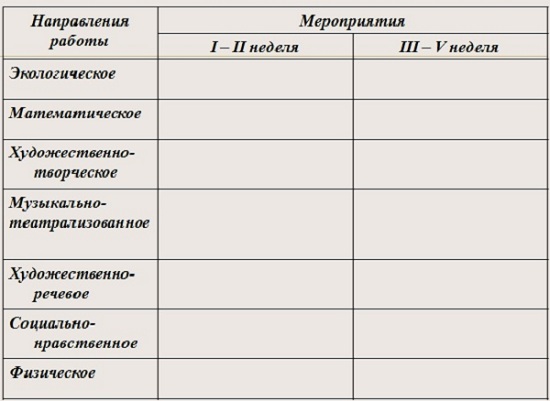 Планирование самостоятельной деятельности детей кажется невозможным, однако взрослые могут непосредственно побуждать ее, создавая необходимые условия для ее возникновения и развития.Планирование гимнастик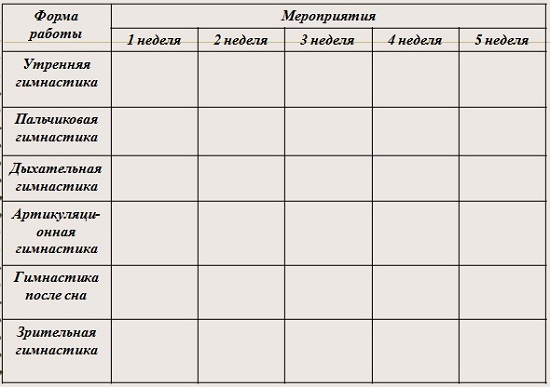 Утренняя гимнастика проводится ежедневно.Планируя утреннюю гимнастику необходимо обратить внимание на правильное написание планирования. Его можно написать на карточке, а можно внести в план. Вне зависимости от этого, в планировании гимнастики должна быть выдержана структура:1 часть – вводная, в которой выполняются разнообразные виды ходьбы и бега,2 часть – средняя, включает в себя комплекс общеразвивающих упражнений с указанием И. п.,3 часть – заключительная.Обязательно должна быть указана дозировка выполнения всех движений и упражнений.Дыхательная гимнастика проводится 3 раза в день. Лучше всего проводить перед приемом пищи, перед сном, после сна.Пальчиковая гимнастика проводится 2 раза в день. Лучше проводить во время занятий или в перерывах между ними.Зрительная гимнастика занимает 3-5 минут и проводится в свободное время от занятий, минимум — 2 раза в день.Артикуляционную гимнастику лучше проводить индивидуально или с подгруппой детей во второй половине дня. Артикуляционная гимнастика проводится ежедневно, начиная с младшей группы.Гимнастика после сна проводится ежедневно во второй половине дня в течение 5-7 минут с применением дыхательных упражнений, которые способствуют нормализации деятельности сердечно-сосудистой системы, тренировке навыков правильного дыхания.Существует также сопряженная гимнастика — театр пальчика и языка. Такая гимнастика может проводиться начиная со средней группы со второго полугодия, когда у ребенка сформировались навыки артикуляционной и пальчиковой гимнастик. Эти упражнения выполняются в достаточно быстром темпе, в веселом настроении и со сменой поз.Гимнастика мозга направлена на координацию движений по мелкой и общей моторики, левого и правого полушария. Проводятся перекрестные движения, выполняются обеими руками сразу. Гимнастику мозга проводят начиная со старшего дошкольного возраста. Длительность комплекса составляет 5-7 минут.Режим двигательной и интеллектуальной нагрузки,включая мероприятия по безопасностиРежим представляет собой наглядную модель того, как организована жизнь детей в течение недели. День «разбивается» на временные периоды (режимные отрезки) и указывается, что в этот период будут делать дети, в какой форме будет организована эта деятельность. План-график позволяет увидеть, не перегружен ли день, и скорректировать календарный план образовательной работы с детьми.Практический материал:План коррекционно-педагогической и социально-психологической работы с детьми.План оздоровительно-воспитательной работы с детьми на летний период.Модели и варианты режимов двигательной и интеллектуальной активности для детей от 2 до 7 летРекомендации специалистов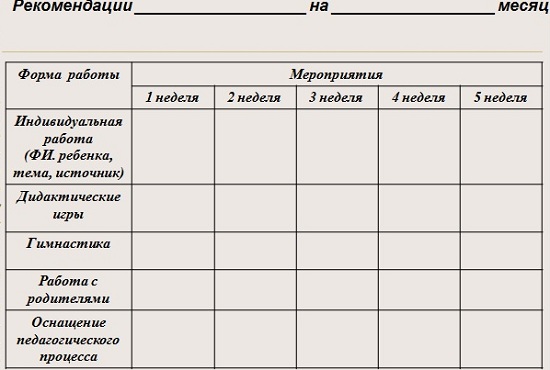 Главный критерий, по которому определяется качество хорошего плана, — это обеспечение каждого ребенка содержательной и интересной деятельностью. Жизнерадостное настроение, занятость детей делом или интересной игрой, когда среди ребят нет скучающих и грустных — вот педагогическое кредо настоящего воспитателя.Для успешного планирования целесообразен традиционный порядок работы воспитателей в группе: один день с утра, другой — со второй половины дня. Тогда между воспитателями равномерно распределяется нагрузка. Кроме того, каждый имеет возможность систематически наблюдать детей во всех видах деятельности.Любой план не является действенным без методического сопровождения, которое может быть представлено в виде  перспективных планов, методических указаний, книг, картотек.С целью оптимизации планирования рекомендуем продолжать использовать картотеку. Оформление должно быть современным и иметь эстетический вид.Преимущества картотеки:Идет накопление содержания педагогического процесса, вариантов форм, методов работы с детьми, в том числе и со взрослыми. В нужный момент педагог использует из своего «банка» то, что лучше всего позволит ему решить воспитательно-образовательные задачи.Картотека позволяет многократно использовать накопленный материал, по необходимости корректируя его. Это дает возможность педагогу экономить силы и время для общения с ребятами.Хранение информации в форме картотеки позволяет понять систему, логику, зависимость между различным материалом.Педагог учится моделировать педагогический процесс с детьми, ведь вариантов объединения готовых карточек бессчетное множество.Педагог имеет возможность накапливать материалы «впрок» без большого напряжения.При наличии блочного календарного планирования на неделю в сочетании с карточным на день у педагога имеется целостное представление о педагогическом процессе, возможность динамично и с наименьшими затратами реагировать на изменяющуюся обстановку в группе.ВЫВОД:Календарное планирование пишется на день или неделю. В планировании обязательно указывается дата, совместная деятельность согласно режимным отрезкам, учтены гендерные, возрастные и индивидуальные особенности детей. В плане должно быть отражено разнообразие и содержательность видов детской деятельности.